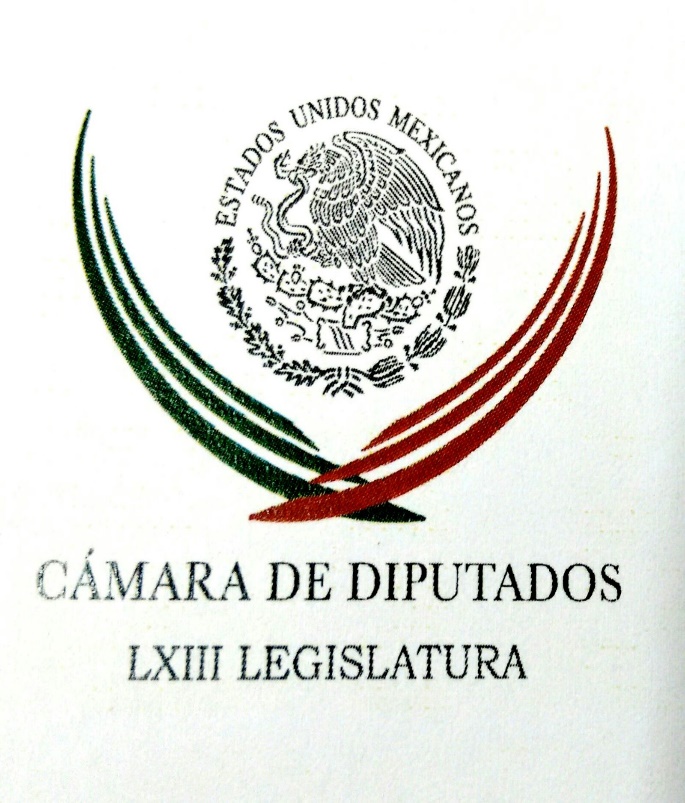 Carpeta InformativaPrimer CorteResumen: Los privilegiados no se cruzarán de brazos ante el triunfo de la izquierda: Pablo GómezOrganismos civiles piden a López Obrador priorizar derechos de la niñezNieto de Gómez Morín busca la dirigencia del PANHabrían quemado vivos a inocentes en Acatlán de Osorio30 de agosto de 2018TEMAS (S): Trabajo LegislativoFECHA: 30//08/18HORA: 07:00 AMNOTICIERO: FórmulaEMISIÓN: Primer CorteESTACION: OnlineGRUPO: FórmulaLos privilegiados no se cruzarán de brazos ante el triunfo de la izquierda: Pablo GómezEn México se necesitaba un cambio radical, profundo y se ha logrado en las elecciones pasadas, sin embargo, la situación del país es muy complicada y el trabajo que tendrá la izquierda no será fácil, pero se realizará lo que esté al alcance de sus posibilidades, aseguro el diputado por Morena y exlíder del Movimiento Estudiantil de 1968, Pablo Gómez. Entrevistado por Ricardo Rocha para Grupo Fórmula, el legislador dijo que "ya nos habíamos tardado y retrasado en estos cambios que se habían propuesto desde hace décadas y ante los movimientos de cambio que empezaron a darse en algunos países de América Latina en los últimos años”.A 50 años de la matanza estudiantil de Tlatelolco, refirió que se ha logrado un cambio importante porque los mexicanos estaban cansados de lo mismo, del México que calificó como grotesco, en descomposición y sumido en la injusticia. "La situación de México es una cosa complicada y difícil que requiere de un esfuerzo mayúsculo y parece que todo es un debut, pero dentro de unos meses vamos a tener situaciones complicadas con los privilegiados que van a planear algo, no se van a quedar esperando a que se haga un nuevo arreglo social, que es lo que buscamos", señaló. bmj/mINFORMACIÓN GENERALTEMA(S): Información GeneralFECHA: 30/08/18HORA: 00:00NOTICIERO: Línea PolíticaEMISIÓN: Tercer CorteESTACIÓN: OnlineGRUPO: MVSOrganismos civiles piden a López Obrador priorizar derechos de la niñezOrganizaciones civiles y organismos de derechos humanos y de la niñez, adolescencia y juventud llamaron al presidente electo, Andrés Manuel López Obrador, y a su gabinete para que los coloque como prioridad en su plan de gobierno.Indicaron que la niñez y juventud de entre cero y 29 años de edad constituyen 52.3 por ciento de la población mexicana, por lo que es necesario que el nuevo gobierno tenga clara la importancia de garantizar sus derechos.Propusieron elevar el nivel político del Sistema de Protección Integral de Niñas, Niños y Adolescentes (Sipinna) y del Instituto Mexicano de la Juventud (Imjuve), dotándoles con el máximo de los recursos humanos y financieros disponibles para cumplir con sus obligaciones en los tres órdenes de gobierno.Ello, al recordar que en México la pobreza y la brecha de oportunidades afectan de manera especial a la niñez, la adolescencia y la juventud es decir, 21.4 millones de niñas, niños y adolescentes viven en pobreza, mientras que nueve millones de los 15 millones de jóvenes de 15 a 29 años que se encontraban ocupados en el primer trimestre de 2017 estaban en el sector informal.Las organizaciones reunidas en el colectivo #NiñezyJuventud consideraron muy positivo el planteamiento del virtual presidente electo de enfocarse en reducir ambas problemáticas.“México es un país con instituciones sólidas y leyes de avanzada, como la Ley General de los Derechos de Niñas, Niños y Adolescentes, promulgada en 2014, sin embargo, requiere mayores esfuerzos para que la aplicación de la ley sea una realidad en beneficio de toda la niñez”, expresaron.Asimismo, para dar máxima prioridad a la niñez y juventud y garantizar sus derechos, propusieron la autonomía de las procuradurías de protección a esos sectores de la población.Además, desconcentrar las procuradurías de Protección del Sistema Nacional para el Desarrollo Integral de la Familia a niveles federal, estatal y municipal, garantizando que cuenten con recursos técnicos.También se les debe dotar de recursos financieros y operativos autónomos y suficientes, a fin de que cumplan con su función de proteger y restituir los derechos de niñas, niños y adolescentes, entre otros.Los colectivos de la sociedad civil son MxporlaNiñez, Red de Instituciones Especialistas en Juventud y Desarrollo, Pacto por la Primera Infancia, en representación de más de 450 Organizaciones y el Fondo de las Naciones Unidas para la Infancia (Unicef). ys/m.TEMA(S): Información GeneralFECHA: 30/08/18HORA: 06:45NOTICIERO: SDP NoticiasEMISIÓN: Primer CorteESTACIÓN: OnlineGRUPO: Televisa0Nieto de Gómez Morín busca la dirigencia del PANBusca ser dirigente del Partido Acción Nacional (PAN), nada más y nada menos que Manuel Gómez Morín Martínez del Río, nieto del fundador de esa fuerza política, Manuel Gómez Morín."No tengo cargos en el partido, soy un panista de a pie y quiero mandar ese mensaje, los panistas de a pie estamos presentes y podemos ser tomados en cuenta. Queremos que cambien las cosas en el partido, rescatar los valores, rescatar nuestra esencia."Así lo externó Gómez Morín a Azucena Uresti, en Radio Fórmula, donde aseveró que más allá de firmas de apoyo, tienen a 280 mil militantes que quieren verse reflejados en la dirigencia y en ello consiste su propuesta."Nosotros vamos como una propuesta que pretende ser la de la unidad… ser sobre todo la propuesta de la militancia”, sostuvo.El nieto de Manuel Gómez Morín señaló que a diferencia de los otros candidatos “que se vinculan con la cúpula del PAN y otros con los gobernadores, nosotros queremos ser una militancia que está presente, que está activa y que está pidiendo a gritos que hay una transformación de fondo en el partido". Asimismo, lamentó que actualmente el blanquiazul "se ha convertido en un partido muy pragmático, y ese pragmatismo muchas veces ha pasado por encima de principios y valores", por lo que ya se observan las consecuencias."Lo que vamos a hacer será tener un partido de puertas abiertas, hoy por hoy está cerrada la posibilidad de ingresar a Acción Nacional y el primer paso que tendría que dar la próxima dirigencia es abrir partido", acotó. ys/m.TEMA(S): Información GeneralFECHA: 30/08/2018HORA: 06:29NOTICIERO: En los Tiempos de la RadioEMISIÓN: Primer CorteESTACION: 103.3 FMGRUPO: Fórmula0Joaquín López-Dóriga: Es mejor tener acuerdo de libre comecio México-EU  Joaquín López-Dóriga, colaborador: El domingo por la noche en Washington la expresión de Videgaray, el mexicano más cercano y -diría yo- más admirado por Donald Trump, no dejaba duda, ya había acuerdo sobre el Tratado de Libre Comercio. Y así se organizó todo para que las 10:00 de la mañana se hiciera el anuncio desde el despacho oval en una puesta en escena nunca vista en esa Casa Blanca. Sentaron a la derecha de Trump a las tres claves de la negociación de su gobierno y a su izquierda a los tres mexicanos: Luis Videgaray, Ildefonso Guajardo y Jesús Seade, representante de Andrés Manuel López Obrador. Y así se dio a conocer, dio a conocer Trump la muerte del Tratado de Libre Comercio de América del Norte y la creación del acuerdo de Libre Comercio México-Estados Unidos. Y yo insisto, es mejor tener esto, que tener nada. Duración 1’09’’, nbsg/m. TEMA(S): Información GeneralFECHA: 30/08/2018HORA: 06:48NOTICIERO: En los Tiempos de la RadioEMISIÓN: Primer CorteESTACION: 103.3 FMGRUPO: Fórmula0Herbert Bettinger. Ajuste a salarios de funcionarios públicos Herbert Bettinger, colaborador: El propuesto ajuste a los salarios a los servidores públicos, con independencia de que sea una medida adecuada o inadecuada, permitirá al gobierno, que inicia su gestión el 1 de diciembre de este año, poder mantener un gasto público menor por conceptos de salarios y sobre todo las prestaciones a ciertos niveles de funcionarios públicos del Gobierno Federal. Efectivamente, existen posiciones laborales en el sector público, que las prestaciones en ocasiones, superan el salario con el que cotizan y se reflejan en el Fovissste, que es el órgano público de seguridad social para ese sector y donde más beneficios que se reciben en la mayoría de las ocasiones no son objeto del pago del ISR con base en su discreción, ya que no se consideran como un ingreso acumulable. Al llevarse a cabo el ajuste al salario y a las prestaciones -como mencioné- habrá un alivio al gasto público, pero por otro lado, se generará una afectación económica de carácter personal al servidor, que se verá afectado con una medida que trascenderá a la familia y por lo tanto al nivel de vida y de gasto al que estaban acostumbrados. Debemos considerar, bajo esta protesta, que hay una necesidad de que el efecto de disminución del salario y por lo tanto del nivel de vida de estas familias, que deben de ser muchas, no se vea afectado por otros aspectos como viene siendo el propio ISR. Si bien ajustar los salarios y disminuir las prestaciones de ciertos rangos de servidores públicos es correcto, también lo es que se deben de buscar alternativas, que permitan no afectar más a los trabajadores públicos y que puedan mantener un nivel adecuado -como lo han tenido- y evitar la pérdida de talentos, así como aquellos que durante muchos años han seguido en forma profesional una carrera en el sector gobierno, que podría verse concluida por un problema de carácter económico. Para llegar a tener un personal con esta capacidad, el Gobierno Federal, lleva muchos años y estos muchos años ya no estamos para seguir alimentando al gobierno con gente incapaz. Por lo tanto, debemos de retener estos talentos y será una de las grandes tareas del próximo gobierno. Duración 2’49’’, nbsg/m. TEMA(S): Información GeneralFECHA: 30/08/18HORA: 08:42NOTICIERO: SDP NoticiasEMISIÓN: Primer CorteESTACIÓN: OnlineGRUPO: Televisa0Habrían quemado vivos a inocentes en Acatlán de OsorioSon tantas las ganas de hacer justicia, que ante la incapacidad o indiferencia de la autoridad competente, hacerlo por mano propia puede nublar la razón.En Acatlán de Osorio, Puebla, los pobladores quemaron vivos a tío y sobrino, quienes al parecer nada tenían que ver con el robo de niños, como se justificó su linchamiento.La Fiscalía General del Estado (FGE) descartó de forma inicial, en un comunicado, que los dos hombres que fueron quemados vivos hubieran incurrido en algún delito.De acuerdo con la investigación que lleva a cabo la dependencia, Alberto Flores Morales y Ricardo Flores Rodríguez, de 56 y 21 años de edad, respectivamente, tenían su domicilio en Xayacatlán de Bravo y Acatlán de Osorio, y eran tío y sobrino.Los pobladores de la junta auxiliar de San Vicente Boquerón los detuvo, acusándolos de que se querían robar a dos niños, por lo que la policía municipal los llevó a la comisaría por actitud sospechosa.En este sentido, la FGE adelantó que no existen elementos que hagan suponer que ellos cometieron un delito."La Fiscalía de Investigación Regional desarrolla diversas diligencias para dar con los responsables. De manera preliminar se descarta que los occisos hubieran participado en algún delito, presuntamente se dedicaban a labores del campo", señaló el órgano investigador.De acuerdo con los reportes, los ahora occisos estaban presuntamente ebrios cuando fueron detenidos por los pobladores, quienes los sacaron por la fuerza de los separos.Frente a la comandancia de Acatlán de Osorio, les rociaron gasolina y los quemaron vivos.Con información de Noticieros Televisa. ys/m.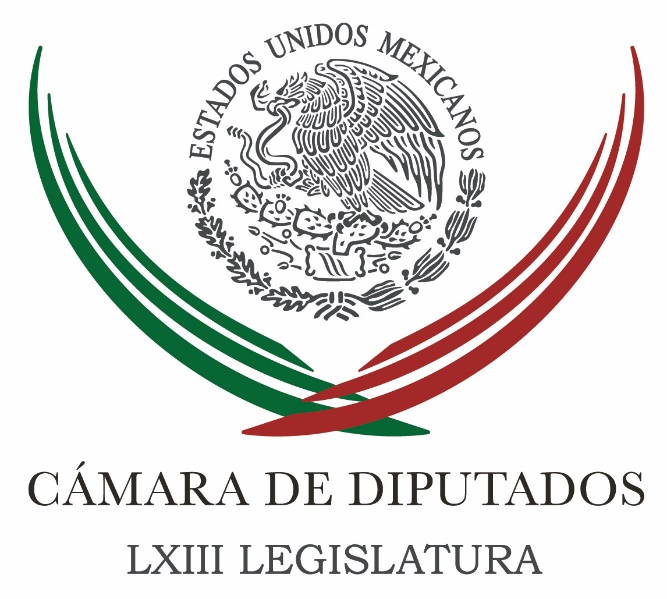 Carpeta InformativaSegundo CorteResumen:Porfirio Muñoz Ledo: Queremos una transición lo más tersa posibleMario Delgado: Nuevos compromisos del Congreso de la UniónPVEM defenderá reformas estructurales: Arturo EscobarPRD va por legalización del aborto en todo el paísPrepara Morena deschatarrización del Senado, recorte en todas las áreas y adelgazamiento, advierte Ricardo MonrealAtrás quedaron los conflictos.-NapoAdministración de AMLO no estará dispuesta a pagar el muro fronterizo: Marcelo EbrardGobierno de AMLO no invitará a Odebrecht a participar en licitaciones: Jiménez EspriúNiegan amparo a César Duarte para recuperar propiedades confiscadasInhabilitan por más de 12 años a exgobernador Roberto SandovalJueves 30 de agosto 2018TEMAS (S): Trabajo LegislativoFECHA: 30//08/18HORA: 09: 39 AMNOTICIERO: Sin AnestesiaEMISIÓN: Segundo CorteESTACION: 92.1 FMGRUPO: Radio CentroPorfirio Muñoz Ledo: Queremos una transición lo más tersa posibleEn entrevista Porfirio Muñoz Ledo, presidente de la Mesa Directiva en Cámara de Diputados habló sobre sus anteriores cargos públicos y sobre el protocolo que se aplicará en el Sexto Informe de Gobierno de Enrique Peña Nieto. Aseguró que son una amplia mayoría pero que no quieren arrollar, “queremos convencer”, señaló, por lo que ya ha hablado con todos los grupos parlamentarios. Comentó que serán independientes a Andrés Manuel López Obrador. Duración: 13’ 21” bmj/mTEMAS (S): Trabajo LegislativoFECHA: 30//08/18HORA: 07:17 AMNOTICIERO: En los Tiempos de la RadioEMISIÓN: Primer CorteESTACION: 103.3 FMGRUPO: FórmulaMario Delgado: Nuevos compromisos del Congreso de la UniónOscar Mario Beteta (OMB), conductor: Le comentábamos que ayer queda instalada la Legislatura del Congreso de la Unión, que conforma los nuevos senadores y diputados y que rindieron protesta para que a partir de este 1 de septiembre comiencen a sesionar. En la Cámara Baja Morena se queda con 191 diputados, el PAN con 81, el PT con 61, el PRI 45, el PRD con 21, Movimiento Ciudadano 27, es PES que desaparece con 56, el PANAL que también desaparece con dos y el Partido Verde con 16. Como coordinador de estos 191 legisladores finalmente está, llega quien había tenido el interés y el apoyo de sus colegas para convertirse en comandante de este grupo importantísimo en la Cámara de Diputados y me refiero al maestro Mario Delgado, quien será su coordinador, don Mario Delgado, gracias y buen día. Mario Delgado (MD), coordinador de Morena en la Cámara de Diputados: ¿Cómo estás?, buen día. OMB: Siempre sí, ya se veía que era el fuerte, era el que estaba recibiendo más apoyo y finalmente las cosas le favorecen. MD: Pues sí, afortunadamente el pasado lunes mis compañeros me hicieron el favor de elegirme como coordinador y pues ahí estamos, ayer como bien mencionas, se instaló la Cámara, se eligió la Mesa Directiva y empezar a trabajar, va a haber muchísimos temas en la agenda de aquí a diciembre, ya hay varios temas que tenemos que empezar a trabajar. OMB: Bueno, dígame don Mario Delgado, ustedes tienen un aliado natural que es el Partido del Trabajo, 191 más 61, son 252, un número importantísimo y cómodo para poder aprobar muchas de las iniciativas que se puedan ir presentando. MD: Sí, a eso le sumaría el PES, que en realidad los resultados de la coalición Juntos haremos historia tiene alrededor de 311 diputados, entonces es una mayoría importante, que vamos a utilizar para bien, Óscar Mario, para que le vaya bien a México, tenemos muy claro cuál fue el voto de la gente 1 de julio y votó por un proyecto, votó por una agenda y es lo que tenemos que llevar a cabo, esa es nuestra responsabilidad. Por ejemplo el Presidente electo ha pedido, ha planteado que necesitamos otra vez a la Secretaría de Seguridad Pública, fue una mala idea haberla juntado en Gobernación, no dio resultados, mejor hay que tener esta secretaría, hay que modificar para ello la Ley Orgánica de la Administración Pública Federal y hay que hacerlo en estos meses, para que desde el día uno de Gobierno ya exista esa Secretaría y se pueda poner a trabajar de inmediato, aquí no hay tiempo que perder. Además en el presupuesto del siguiente año ya venga separado su presupuesto y pueda trabajar. OMB: Oiga don Mario, hay alguna laguna jurídica todavía, ¿qué va a pasar con los 56 diputados que llegaron por el Partido Encuentro Social y los dos por el Panal?, que finalmente estos órganos políticos desaparecen por no haber llegado a cumplir con el porcentaje y quedarse. MD: En el caso del PES, la Ley es muy clara, ellos pueden conformar un grupo parlamentario, porque actualmente el PES tiene registro, entonces al momento de instalar los grupos parlamentarios, que por cierto va a ocurrir el próximo martes y conoceremos los números definitivos por fracción, ellos pueden tener su grupo parlamentario, si hay una pérdida posterior del registró oficialmente, pues ya conformaron su grupo, entonces podrá quedarse este grupo por esta Legislatura, ahí no hay ningún conflicto. En el caso de Nueva Alianza, ellos son dos nada más, se requiere un mínimo de cinco para hacer un grupo, ellos se quedarían, ya sea que se incorpore a una fracción o se queden como diputados sin partido. OMB: ¿Entonces los 56 de Encuentro Social se quedarían como de Encuentro Social? MD: Sí, pueden tener su reacción. OMB: ¿O no necesariamente? MD: En el momento de instalar las fracciones parlamentarias si tiene el registro como partido, como va a ocurrir, ellos se quedan con la fracción en la Legislatura, si posteriormente, oficialmente se comunica que se pierde el registro, el hecho de haber instalado su fracción prevalece. OMB: Es interesante, ¿por qué si se dijo que ya perdían el registro, llegan y se quedan por lo pronto con él? MD: Porque ganaron, son diputados que ganaron su distrito, OMB: Pero con el nombre de Encuentro Social. MD: Se quedan, así está la Ley, porque son diputados que ganaron su elección, lo que no tuvo acceso el PES fue a diputados plurinominales, precisamente por la pérdida de registro. OMB: ¿Seguirán ustedes con sus aliados naturales, 61 del Partido del Trabajo, 56 de Encuentro Social, los dos del Panal, vaya usted a saber qué decidan, ¿cuáles serían en principio, como coordinador de la fracción de Morena en la Cámara de Diputados los tres puntos principales a los que usted se abocaría? MD: Hablamos de las reformas a la Ley Orgánica de la Administración Pública, que tiene que ver con reorganizar el gobierno, primero en la parte de Seguridad Pública, también habrá en este plan de austeridad consecuencias sobre la estructura de la administración pública, que se va a ver reflejados en estos cambios a la Ley, para tener un gobierno más austero y tener un gobierno más eficaz y cercano a la gente. Nos surge otro tema que tiene que ver con la austeridad y tiene que ver con el presupuesto del año que entra, que es regular el artículo 127, que a la fecha es letra muerta, dice que nadie puede ganar por encima de lo que gana el Presidente de la República y vemos por todos lados una gran cantidad de excesos, abusos en el tema de sueldos y salarios. Entonces hay que hacer una Ley que regule ese artículo, que nunca la hubo, por eso ocurrieron estos abusos y organizar todo el capítulo 1000 del Presupuesto de Egresos del año que entra, que es más de la mitad de presupuesto total, ya a partir de esta Ley, para que haya un orden, para que no haya abusos y se cumpla la disposición constitucional de que nadie gane por encima del Presidente. Esa es otra tarea que tenemos que abordar en la Cámara de Diputados, estamos organizando la agenda legislativa con la Cámara de Senadores también, para ver, repartirnos el trabajo y ver qué iniciativa empieza, qué Cámara. Te mencionaría otro, el tema de la consulta popular y revocación del mandato, que es el artículo 35, lo que ha pedido el presidente electo, lo que se comprometió en campaña es a que en la elección federal intermedia la gente pueda decidir si seguimos o nos vamos y también que no haya trabas a las consultas populares para que cada vez más las decisiones más relevantes del país puedan participar la mayoría de los mexicanos. OMB: Usted como experto en materia económico-financiera, ¿cuál es el límite para recibir el presupuesto en la Cámara baja? MD: La Ley dice que se tiene que trabajar de manera conjunta, entre el equipo de transición, encabezado por el doctor Urzúa y el gobierno actual. OMB: ¿Ya están los dos juntos? MD: Están trabajando de manera conjunta, pero la responsabilidad total del Paquete Económico, la Ley de Ingresos y presupuesto, el año que entra ya será del nuevo Gobierno y la fecha límite es el 15 de diciembre para su presentación. Entonces ahí vamos a tener 15 días muy intensos para aprobarlo, la idea es que estamos, vamos empezar a trabajar de la mano con el equipo del doctor Urzúa para que los diputados vayamos conociendo los términos del Paquete Económico. Conocemos por supuesto los grandes lineamientos, que se respetarán los equilibrios macroeconómicos, la regla clarísima que puso el Presidente electo de que los nuevos programas, los nuevos compromisos de gasto, necesariamente tienen que venir de ahorro, de reasignaciones y del combate a la corrupción. OMB: Finalmente, don Mario Delgado, como comandante de la bancada de Morena, que es amplísima mayoría en la Cámara baja, ya lo ha medio anticipado, pero ahora que llega a esta importantísima responsabilidad, ¿cómo va a mantener el equilibrio que abone -me estoy refiriendo a la aritmética, al número de votos, a tantas iniciativas que se van a proponer- el equilibrio que abone el beneficio de la democracia, de la gobernabilidad y de la gobernanza, lejos del absolutismo? MD: Mira, ayer ya conocimos a los coordinadores parlamentarios de los otros, la verdad es que hay muy buen ánimo en la Cámara, nosotros vamos a tener siempre la disposición de dialogar, de debatir, queremos convencer con la capacidad de trabajo, de argumentación y sacar adelante nuestra agenda, vamos por una fracción, aunque sea mayoritaria, vamos por los acuerdos, que le vaya bien a México, que logremos lo que nos propuso el ahora presidente electo, López Obrador, la cuarta transformación del país. Y la propia agenda lleva sus equilibrios, hablamos de la consulta popular, hablamos de la revocación del mandato, otro tema que le interesa mucho al Presidente electo es la reforma al 108 constitucional para que el presidente en funciones pueden ser juzgado por delitos de corrupción o delitos electorales y que estos demás sean graves, es decir, romper el fuero que había en la protección del sistema de complicidades, que tanto daño le ha hecho a México y tanta corrupción generó. Entonces el propio Presidente electo es el que está proponiendo una agenda para profundizar más la vida democrática de nuestro país. OMB: Le están preguntando si llegan ustedes ya sin fuero o es un proceso que se tiene que imprimir en esta nueva Legislatura para que se convierta en una realidad. (Pausa) OMB: Le preguntaba el auditorio antes de la pausa, el fuero, la eliminación de esta inmunidad, que tristemente e históricamente ha alimentado la impunidad; decía usted "empezando por el Presidente de la República, legisladores y funcionarios públicos"; ¿esto tendrá que someterse primero iniciativa y después al pleno o en automático opera? MD: Es una iniciativa, hay que procesarla, hay que aprobarla. Acuérdate que siempre los partidos dicen "Hay que quitar el fuero" y no pasaba nada; entonces vamos a hacer una mayoría que trate de convencer a los demás, pero en algunos casos, como éste o el recorte a los partidos políticos, a los recursos que reciben, que siempre todos te decían que sí, pero no decían cuándo; en esos temas, si no logramos avanzar con ellos, vamos a hacer uso de la mayoría, que para eso la gente decidió que nosotros tuviéramos esa fuerza mayoritaria en las Cámaras. OMB: ¿Ya está lista la iniciativa para la eliminación del fuero, la revocación de mandato, de lo cual habló el presidente electo, Andrés Manuel López Obrador, y la rendición de cuentas; ya está listo el documento para que siga este proceso en la Cámara baja y después en la Cámara alta? MD: Estamos organizando el trabajo entre la Cámara de Senadores y la de Diputados con el senador Ricardo Monreal para distribuirnos la chamba. Hay también iniciativas que se quedaron en Senadores o en Cámara de Diputados, tenemos que revisar cuál es la mejor estrategia, si retomamos algunas que se quedaron ahí o si serán nuevas iniciativas o también habrá algunas que presentará Andrés Manuel López Obrador a partir del primero de diciembre. Lo que sí está claro es que vamos a cumplir en estos temas, donde no se ha logrado avanzar durante mucho tiempo y la gente lo está pidiendo; para eso estamos en las cámaras. OMB: Le están preguntando "¿para cuándo será un hecho la eliminación de fuero, revocación de mandato?". ¿Estima usted que será en este periodo ordinario que se palomee esto que tanto demanda la sociedad durante muchos años? Como usted bien dice, nunca se ha podido, por intereses que todos conocemos, llegar a buen puerto. MD: Es parte de la agenda de este periodo legislativo, es decir, al final de diciembre quedará todo esto aprobado. OMB: En este periodo ordinario; pues mucha chamba. Se les junta con el presupuesto y muchas otras cosas. MD: Así es, por eso tenemos una agenda bastante cargada, pero ahí vamos, vamos a cumplir. OMB: De nueva cuenta y para concluir, entonces dice usted, como coordinador de la fracción de Morena en la Cámara de Diputados y teniendo muy buenos aliados, 61 del Partido del Trabajo, 56 del Partido Encuentro Social y los que se pudiesen unir de otros órganos políticos, van a estar muy lejos de la parcialidad o de la sumisión ante el Poder Ejecutivo y simplemente van a trabajar para el sano equilibrio de poderes y facilitar a través de iniciativas y cambios de leyes lo que requiera México para avanzar en muchos rubros. MD: Así es, a cada quien lo que le toca, al Presidente lo que le toca, el Legislativo también haremos nuestra tarea; pero también hay una coincidencia en la agenda. Sabemos cómo llegamos a la Cámara, sabemos por qué estamos aquí, que la gente aprobó una plataforma de campaña, la gente aprobó un proyecto, la gente dijo "Queremos que Andrés Manuel López Obrador sea presidente y que además tenga mayoría en la Cámara de Diputados y en la Cámara de Senadores para llevar a cabo su propuesta de transformación del país". Hay una coincidencia natural en la agenda, en la plataforma que impulsamos. OMB: Al menos usted, como coordinador de la fracción más importante en la Cámara Baja, se compromete a actuar con absoluta responsabilidad. MD: Responsabilidad, lo que dice la ley, por supuesta, independencia del Poder Ejecutivo y mucho compromiso con el mandato que nos dio la gente el primero de julio. OMB: Le aprecio muchísimo su tiempo y, si nos permite, seguir muy en contacto porque esto apenas comienza y tienen mucho por hacer. MD: Así es, muchas gracias, salidos a tu auditorio. Duración: 17’ 10” bmj/mTEMA(S): Trabajo LegislativoFECHA: 30/08/18HORA: 11:51 AMNOTICIERO: MilenioEMISIÓN: Segundo CorteESTACION: OnlineGRUPO: MilenioPVEM defenderá reformas estructurales: Arturo EscobarArturo Escobar y Vega, coordinador del Partido Verde Ecologista de México en San Lázaro, aseguró que serán “feroces defensores” de las reformas estructurales que fueron aprobadas en el marco del Pacto por México, en alianza con el PRI y el PRD, al inicio del sexenio de Enrique Peña Nieto.  “Vamos a ser feroces defensores de muchas reformas estructurales, tema educativo donde hay mucha oposición, es una reforma que sin duda tiene que adaptarse a la realidad”, dijo en entrevista con Manuel Feregrino para Grupo Fórmula.  Arturo Escobar, quien renunció en 2015 a la Subsecretario de Prevención y Participación Ciudadana de la Secretaría de Gobernación tras dos meses y medio de trabajo, dijo que la alianza legislativa que mantuvo con el tricolor durante 12 años terminó e iniciarán una nueva etapa donde buscarán transformar su agenda en leyes.  “Estamos muy lejos el PRI y el Verde de conformar una mayoría que permita negociar en un paquete si fuéramos en coalición. Hoy hemos entendido que somos más fuertes si nos manejamos de manera independiente. El partido quiere convertir su plataforma electoral en leyes y para que eso pase tenemos que tener la posibilidad de pactar, de negociar, de convencer, incluyendo sin duda al partido que gobernará este país”, destacó.  Arturo Escobar, quien fue legislador durante 15 años consecutivos, dijo que la nueva realidad electoral y la mayoría apabullante de Morena obligarán al resto de los partidos a encontrar elementos novedosos para convencer a la mayoría.  “(Es) una mayoría apabullante por parte de Morena, lo que nos lleva a un lugar que en los últimos 20 años no hemos vivido, donde tienes un partido mucho más grande que todos, aparte será el partido en el gobierno, entonces para poder destacar, para poder convertir tu plataforma electoral en la agenda legislativa y convertirla en ley habrá que tener talento y ser no sólo una oposición inteligente habrá que encontrar elementos nuevos para poder convencer a esta mayoría”, dijo.   Escobar dirigirá los trabajos de la bancada del PVEM que, tras el 1 de julio, se convirtió en la octava fuerza política en San Lázaro con 16 legisladores. ar/mTEMA(S): Trabajo LegislativoFECHA: 30/08/18HORA: 00:00NOTICIERO: MVS Noticias EMISIÓN: Segundo CorteESTACIÓN: OnlineGRUPO: MVS ComunicacionesPRD va por legalización del aborto en todo el paísLas diputadas del PRD llamaron al nuevo gobierno federal a “dejarse de ocurrencias” y generar políticas para contrarrestar los feminicidios, porque en el país mueren siete mujeres al día.En el Día de las víctimas de desapariciones forzadas, Rogelia Hernández, secretaria de igualdad de género del PRD, llamó a frenar la ola de violencia que vive nuestro país y se pronunciaron porque se permita la legalización de la interrupción del embarazo en todo el país.También, se pronunciaron porque a nivel legislativo se impulse la igualdad de salarios entre hombres y mujeres, reformando el artículo 123 constitucional, en materia de perspectiva de género y la Ley Federal del Trabajo.Además, de que urgieron a ratificación del Convenio 189 de la Organización Internacional del Trabajo sobre los derechos laborales de las trabajadoras del hogar. ys/m.TEMA(S): Información GeneralFECHA: 30/08/18HORA: 13.20 PMNOTICIERO: Enfoque NoticiasEMISIÓN: Segundo CorteESTACIÓN: OnlineGRUPO: NRM ComunicacionesPrepara Morena deschatarrización del Senado, recorte en todas las áreas y adelgazamiento, advierte Ricardo MonrealRicardo Monreal Ávila, coordinador de MORENA, declaró que el Senado entrará en un proceso de “deschatarrización” para acabar con privilegios y viejos vicios, pues es un órgano muy obeso.“Pero, ya vamos a deschatarrizar al Senado, no sólo de chatarra vehicular, sino de vicios, de vicios, de vicios, de muchas cosas. (…) Trabajar hacia adelante con un Senado menos obeso, el Senado se hizo obeso, obeso, obeso, obeso, obeso (…) y ahora queremos hacerlo muy eficiente”El ex gobernador de Zacatecas informó que ya se solicitó a la Secretaría de Hacienda descontar mil 500 millones de pesos del presupuesto de la Cámara de Senadores, para que en 2019 opere sólo con 3 mil 700 millones de pesos.  Adelantó que todos los senadores devengarán una dieta mensual de 103 mil a 105 mil pesos, es decir un ahorro de entre 13 mil y 15 mil pesos, que representan un 10 por ciento menos que el salario actual de los legisladores.“Si va a haber disminución de salarios, en el sentido de funcionarios, nadie puede ganar más que un senador y el senador va a ganar, les digo desde ahora, el senador va a ganar entre 103 y 105. Al menos en MORENA de los 103, 105 se reduce el 10 por ciento que es por obligación estatutaria otorgarlo al partido. Entonces, el máximo va a ser eso, todos los senadores”.Informó que a la fecha la Cámara Alta ha desembolsado más de 330 millones de pesos en la liquidación de mil 911 trabajadores; 500 de ellos acogidos a un programa de retiro voluntario.Mencionó también que las subvenciones que reciben los grupos parlamentarios se disminuirán de mil 200 a 600 millones de pesos.Apuntó que se cancelaron ya el seguro de gastos médicos, el seguro de separación individualizado, vales de gasolina, vales de comida, pago de telefonía y otras prestaciones de las cuales gozaban los senadores.También, dijo que se implementará un programa contra “aviadores”, para eficientar el trabajo del Senado. ys/m.TEMA(S): Información GeneralFECHA: 30/08/2018HORA: 00:00NOTICIERO: ReformaEMISIÓN: Segundo CorteESTACION: OnlineGRUPO: C.I.C.S.AAtrás quedaron los conflictos.-NapoEl líder minero y senador de Morena, Napoleón Gómez Urrutia, dijo que está honrado de regresar a México y para él quedaron atrás los conflictos "injustos y arbitrarios" que trataron de destruir su organización."Para nosotros atrás han quedado esta serie de conflictos y actitudes perversas que trataron de afectar el sindicato", expresó en conferencia de prensa.Manifestó su reconocimiento y apoyo incondicional de los dirigentes sindicales de todo el mundo que le apoyaron en lo que calificó como un ataque cobarde.Señaló que fue conflicto que nunca se debió haber dado y que encabezó un grupo de poder económico y político."Hoy que estoy aquí quiero decir que estoy honrado de haber tomado protesta como senador. Se va a hacer un buen trabajo", sostuvo.El senador dijo que trabajará por la justicia y dignidad no sólo de los trabajadores, sino de todos los mexicanos."La realidad ya cambio. El pueblo lo necesitaba. No los vamos a defraudar y vamos a seguir pese a los obstáculos que surjan", expresó. nbsg/m. TEMAS (S): Información GeneralFECHA: 30//08/18HORA: 09: 11 AMNOTICIERO: Enfoque NoticiasEMISIÓN: Segundo CorteESTACION: OnlineGRUPO: NRM ComunicacionesAdministración de AMLO no estará dispuesta a pagar el muro fronterizo: Marcelo EbrardLa administración de Andrés Manuel López Obrador, Presidente electo, no estará dispuesta a pagar el muro fronterizo con el que insiste el mandatario de Estados Unidos, afirmó Marcelo Ebrard, próximo secretario de Relaciones Exteriores, en conferencia de prensa realizada tras la reunión del morenista con 22 embajadores del Grupo de América Latina y el Caribe (Grulac), realizada en su oficina de la colonia Roma.Dado que el Presidente estadounidense, Donald Trump, consignó de nuevo que México debe pagar por la valla, a sólo 24 horas de que el lunes se llegó a un entendimiento para un acuerdo comercial, el futuro canciller marcó distancia.“Ellos están tomando las decisiones que ellos consideren, pero México jamás va a aceptar ningún tipo de participación, ni en el pago de eso, ni coincidimos con esa política. Ya lo hemos venido diciendo, eso va a ser permanente”.Además, recordó que la primera conversación telefónica que el Presidente electo tuvo con el mandatario estadounidense fue sobre que habrá una propuesta mexicana para el desarrollo, la cual atienda las causas del fenómeno migratorio, y que también ya se informó al Grulac.“Es una iniciativa mexicana, pero que seguramente, por lo que acabamos de escuchar en la reunión, va a contar con la simpatía de toda América Latina y el Caribe”.bmj/mTEMA(S): Información GeneralFECHA: 30/08/2018HORA: 11:58NOTICIERO: Milenio.comEMISIÓN: Segundo CorteESTACION: OnlineGRUPO: MilenioReforma en telecom se revisará: Jiménez EspriúJavier Jiménez Espriú, quien será secretario de Comunicaciones y Transportes en la administración de Andrés Manuel López Obrador, indicó que la reforma en telecomunicaciones se "revisará", al considerar que aún quedan pendientes. "Hay muchos puntos oscuros en donde se han inhibido las inversiones, donde la calidad de las telecomunicaciones no es mejor, donde la cobertura no llega a todos, donde la velocidad de internet no es suficiente (...) Todavía hay muchas cosas qué hacer", dijo a Reuters.  En 2013, el presidente Enrique Peña Nieto promulgó la reforma en la actividad de telecomunicaciones, la cual permitió a empresas extranjeras invertir en el sector. Con ello, las tarifas de telefonía e internet se redujeron y la penetración avanzó.  Sin embargo, Jiménez Espriú, quien fue subsecretario de Comunicaciones y Desarrollo Tecnológico en la década de 1980, aseguró que aún quedan pendientes.  Por otra parte, sobre la consulta ciudadana para decidir el futuro del Nuevo Aeropuerto Internacional de México (NAIM), indicó que con ella van a "inaugurar una administración donde habrá una democracia participativa, donde los grandes proyectos, las grandes obras, las cuestiones esenciales van a ser consultadas con la población".Durante la campaña electoral, López Obrador propuso cancelar la construcción del NAIM, pero conforme avanzaron los meses fue relajando su postura y dos semanas atrás aseguró que el destino de la megaobra se decidiría a través de una consulta ciudadana.  La población elegirá entre dos propuestas: continuar con la obra y cerrar el actual aeropuerto de Ciudad de México, o la construcción de dos pistas en la base aérea de Santa Lucía y mantener el actual aeropuerto. ar/mTEMA(S): Información GeneralFECHA: 30/08/18HORA: 11:21 AMNOTICIERO: El EconomistaEMISIÓN: Segundo CorteESTACION: OnlineGRUPO: El EconomistaGobierno de AMLO no invitará a Odebrecht a participar en licitaciones: Jiménez EspriúLa gigante brasileña Odebrecht no será invitada a participar en las obras públicas planeadas por el próximo gobierno mexicano, dijo el futuro secretario de Comunicaciones y Transportes, por estar envuelta en un multimillonario escándalo de corrupción en América Latina.La nueva administración, que asumirá en diciembre encabezada por Andrés Manuel López Obrador, ha prometido invertir miles de millones de dólares en infraestructura como parte de un programa para estimular el tímido crecimiento económico."En el próximo gobierno, Odebrecht seguramente no tendrá ninguna invitación para participar en las obras públicas del país", dijo a Reuters el futuro secretario de Comunicaciones y Transportes, Javier Jiménez Espriú, en una entrevista telefónica el jueves."Habrá cero tolerancia a la corrupción y la impunidad. Quien haya caído o caiga en esto no tendrá, de ninguna manera, forma de participar en la cosa pública", sentenció el ingeniero mecánico de 81 años.De inmediato no fue posible obtener un comentario de la unidad de la brasileña en México.En los últimos años, Odebrecht ha estado en el centro de uno de los mayores escándalos de corrupción de la región y, a pesar de haber admitido que pagó sobornos desde Perú hasta México, en el país norteamericano no hay ningún funcionario acusado.La brasileña, que reconoció haber pagado 10.5 millones de dólares a funcionarios mexicanos para obtener licitaciones, fue inhabilitada para celebrar contratos en el país hasta 2020. Sin embargo, ha dicho que buscará impugnar la sanción, que incluye una multa de 55.4 millones de dólares.De cumplirse la afirmación de Jiménez, la firma, que no ha terminado la modernización de una refinería en México, se perdería entre otros de la licitación para la construcción de un tren en Yucatán a un costo de hasta 7,800 millones de dólares.López Obrador, además, se ha comprometido a terminar el tren interurbano Toluca-Ciudad de México, la obra vial más emblemática del saliente gobierno, de 3,200 millones de dólares."No estamos pensando en obras enormes, sino en obras eficientes, en darle prioridad a la conservación de lo que tenemos y a resolver algunos cuellos de botella. Más que una obra magna queremos hacer de la infraestructura un territorio eficiente, ágil", afirmó Jiménez. Duración 00’’, nbsg/m. TEMAS (S): Información GeneralFECHA: 30//08/18HORA: 12: 40 PMNOTICIERO: ExcélsiorEMISIÓN: Segundo CorteESTACION: OnlineGRUPO: ImagenNiegan amparo a César Duarte para recuperar propiedades confiscadasUn Tribunal Colegiado de Circuito negó en definitiva el amparo al exgobernador de Chihuahua, César Horacio Duarte Jáquez, quien buscaba por este medio recuperar el rancho El Saucito, en el municipio de Balleza, así como una casa-oficina ubicada en la ciudad de Parral, que le fueron asegurados por la Fiscalía General del Estado.El fiscal general, César Augusto Peniche, informó que, con esta resolución de los tribunales federales, se confirma en definitiva que estas propiedades aseguradas en el mes de abril de 2017, por personal especializado de la FGE con base a ordenamientos judiciales, son motivo de las investigaciones por hechos de corrupción que se siguen en contra del ex gobernador prófugo.Hasta el momento, al exgobernador de Chihuahua se le sigue un proceso penal por peculado agravado por más de 6 mil millones de pesos, por lo que se han emitido 10 órdenes de aprehensión y es considerado prófugo de la justicia.El rancho "El Saucito" está ubicado en el municipio de Balleza y el inmueble que era utilizado como oficina, se localiza en las calles Tecolotes y San Patricio, en la colonia Esmeralda, municipio de Hidalgo del Parral.Ambas propiedades forman parte de los 10 inmuebles asegurados dentro de la Operación Justicia para Chihuahua.Van 22 procesados por red de corrupción creada por César DuarteDuarte Jáquez pretendía, a través del juicio de amparo 686/2017, que le fue negado por el Segundo Tribunal Colegiado en Materias Penal y Administrativa del Decimoséptimo Circuito, recuperar dichas propiedades con el objetivo de aminorar las acciones procesales en su contra. bmj/mTEMA(S): Información GeneralFECHA: 30/08/18HORA: 10:38 AMNOTICIERO: ExcélsiorEMISIÓN: Segundo CorteESTACION: OnlineGRUPO: ImagenInhabilitan por más de 12 años a exgobernador Roberto SandovalLa noche de este miércoles, integrantes de la Comisión Especial de Gran Jurado Sección Instructora aprobaron inhabilitar al exgobernador de Nayarit, Roberto Sandoval Castañeda, por 12 años 10 meses y 15 días para desempeñar funciones en el servicio público.Resulta procedente imponer a Roberto Sandoval Castañeda la inhabilitación por 12 años 10 meses y 15 días para desempeñar funciones, empleos, cargos o comisiones de cualquier naturaleza en el servicio público por las razones expuestas en el presente acuerdo", expresó Manuel Navarro García, diputado local.FGE asegura a 5 propiedades de Roberto SandovalLo anterior, por su presunta responsabilidad por incurrir en violaciones graves a la Constitución Política de Nayarit y por el manejo indebido de recursos públicos.Esta comisión declara que está legalmente comprobada la conducta, hechos y omisiones materia de la denuncia promovida por Rodrigo González Barrios, Octavio Campa Bonilla, Flavia Ureña Montoya, Natalia Tayatzin Palomino Hermosillo, Arturo Guillermo Urruti Mccabe, José Arturo Hermosillo González, Ramón Enrique Aguet Romero y Carlos Montacayo Tovar en contra de Roberto Sandoval Castañeda", agregó el legislador.Aseguran rancho ‘El Sueño’, propiedad del exgobernador de NayaritA Sandoval se le señala por condicionar un programa social en beneficio de los candidatos de un partido político y violentar el principio de neutralidad y equidad en la contienda electoral. La resolución será remitida a los integrantes de la Trigésima Segunda Legislatura para su análisis y aprobación.Roberto Sandoval está acusado por el presunto desvío de más 2 mil 700 millones de pesos, y desde abril de 2017 en la PGR hay una denuncia en su contra por presunto enriquecimiento inexplicable; además, en enero pasado la Fiscalía del estado abrió la carpeta de investigación NAY/T3CI/31/18 por presunto enriquecimiento ilícito.De las investigaciones realizadas por la Fiscalía del estado se le han asegurado diversos inmuebles que están a su nombre y de varios familiares, de los cuales no se tiene un monto específico. ar/m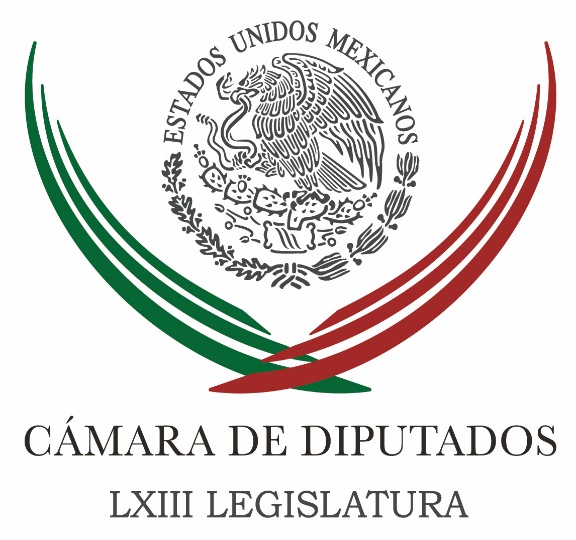 Carpeta InformativaTercer CorteResumen: Morena no busca mayoría absoluta en San Lázaro, señala Mario DelgadoA partir del 1 de septiembre se aplicarán medidas de austeridad en diputados de Morena: Mario DelgadoMario Delgado asegura que primer sueldo de diputados tendrá recortePaquete económico 2019 sin nuevos impuestos, afirma Dolores PadiernaAdvierte Noroña que no será “suavecito” ni “civilizadito” al analizar el informe de EPNPAN en San Lázaro nombra vicecoordinador al diputado Jorge RomeroSenadores de Morena ejercerían su mayoría para lograr acuerdosOsorio Chong y Monreal discrepan por separación de seguridad y SegobSolicitará Monreal informe sobre situación jurídica del senador electo del PRI “No hay elementos científicos que sustenten incineración de los 43”: Equipo Argentino a Peña30 de agosto de 2018TEMA(S): Trabajo Legislativo FECHA: 30/08/18HORA: 14:46NOTICIERO: Notimex / 20minutos EMISIÓN: Tercer Corte  ESTACION: Online GRUPO: Notimex 0Morena no busca mayoría absoluta en San Lázaro, señala Mario DelgadoEl líder de los diputados de Morena, Mario Delgado rechazó que su partido esté en la búsqueda de diputados de otras bancadas para lograr la mayoría absoluta y tener la Junta de Coordinación Política (Jucopo) durante los tres años de la LXIV Legislatura. “De ninguna manera estamos buscando a más diputados -de otras bancadas- de ninguna manera", respondió al ser interrogado sobre si Morena está en esa tarea. Sin embargo, reconoció que algunos legisladores les han notificado su interés en sumarse de manera voluntaria a bancada de Morena, aunque desconoce el número y tendrán que esperar hasta el martes próximo. “Acuérdese que la decisión de pertenecer a un grupo parlamentario es un derecho individual de cada diputado. Nosotros no estamos buscando más diputados, de ninguna manera”, subrayó en entrevista. Detalló que quien presida la Junta de Coordinación Política se definirá de acuerdo con el número de diputados por fracción, lo cual quedará establecido el martes. Ante ello, previó dos escenarios: Si Morena cuenta con menos de 251 diputados tendrá la Jucopo cuando le corresponda; si tiene más de esa cifra entonces le corresponderá la Junta de Coordinación por tres años. Delgado Carrillo abundó que aún están en proceso de entrega-recepción de los edificios, por lo que todavía no se definen los lugares que corresponden a cada fracción parlamentaria. Una vez que se instale el Comité de Administración, añadió, se verá el tema de los espacios, y será un reparto funcional a partir de las necesidades y número de diputados de los grupos parlamentarios. /gh/mTEMA(S): Información GeneralFECHA: 30/08/18HORA: 15:13NOTICIERO: El Economista.comEMISIÓN: Tercer CorteESTACION: InternetGRUPO: A partir del 1 de septiembre se aplicarán medidas de austeridad en diputados de Morena: Mario DelgadoHéctor Molina, reportero: El líder de la bancada de Morena, Mario Delgado, afirmó que desde el primero de septiembre se aplicarán las medidas de austeridad en el grupo parlamentario, en tanto que se buscará que después de que nombre a la Junta de Coordinación Política, que puede ser “este martes” se apliquen medidas de austeridad en la Cámara baja.“Tenemos que ver los números para ver el impacto total, lo que sí sabemos ahora es que queremos cancelar ya, de inmediato, el seguro de gastos médicos, el seguro de retiro; temas de vales de comida, de telefonía, las consultorías externas que se contrataban en los despachos también a eso le vamos a meter tijera”, dijo.Delgado añadió que se analizarán qué rubros componen el presupuesto de la Cámara baja para que en el Proyecto de Egresos de la Federación para el siguiente año se integren reducciones en ciertas áreas.“Todavía no conocemos la parte administrativa de la Cámara, no tenemos exactamente los números de cómo se manejaban estos presupuestos, tenemos que verlos y ajustarlos a lo que ha propuesto el presidente electo, Andrés Manuel López Obrador de que nadie gane por encima de lo que gana el presidente de la República y también darle transparencia a todas las demás bolsas que existen”, apuntó.En este sentido, Delgado afirmó que de manera integrada se aspira a que los salarios de los legisladores no pasen los 100,000 pesos al mes. “Vamos a cumplir el compromiso de austeridad desde el primero de septiembre, entonces, se tiene que instalar el Comité de Administración, ahí se van a tomar las decisiones para que sean efectivas”, indicó.Pese a que este Comité puede ser integrado hasta la próxima semana cuando se nombre a la Junta de Coordinación Política (Jucopo), Delgado aseveró que se generarán las adecuaciones para que la austeridad se contemple en la Cámara desde el primer día en que entre en funciones. Cabe precisar que el Comité de Administración es presidido por los mismos diputados y es, a petición de la Jucopo integrada. Entre las atribuciones que tiene dicho Comité están la de vigilar y autorizar asuntos referentes a los recursos humanos, materiales, financieros y técnicos de la Cámara, incluidos los relacionados con prerrogativas y apoyos de los grupos parlamentarios, así como los apoyos que reciben las comisiones y a los comités de la Cámara. Masn/mTEMA(S): Información GeneralFECHA: 30/08/18HORA: 15:18NOTICIERO: El Universal.comEMISIÓN: Tercer CorteESTACION: InternetGRUPO: Mario Delgado asegura que primer sueldo de diputados tendrá recorteAlejandra Canchola, reportera: Mario Delgado, designado como coordinador de la bancada de Morena en la 64 Legislatura de la Cámara de Diputados, aseguró que el primer sueldo que reciban los nuevos legisladores ya vendrá con un recorte de austeridad.En entrevista, aclaró que el tema se tocará hasta que se instale la Junta de Coordinación Política (Jucopo) y el Comité de Administración, pero recalcó que habrá un recorte en la dieta de los diputados.Luego de una reunión con los próximos legisladores, Delgado argumentó que, en contraste con lo declarado en el Senado de la República por el coordinador de Morena, Ricardo Monreal, no han sido tan claros en el tema del recorte ya que no tienen cifras de los egresos.“Nosotros tenemos aquí una idea de qué es lo que tenemos que hacer, pero tenemos que ver los números, lo que sí sabemos es que queremos cancelar el seguro médico, vales de comida, de telefonía, las consultorías externas que se contrataban a los despachos, también a eso le vamos a meter tijera”, dijo. Aseguró que el tratamiento de estos recortes buscará ajustarse a lo que ha propuesto el presiente electo, Andrés Manuel López Obrador, para que nadie gane por encima de lo que podría ganar él como Jefe del Ejecutivo Federal.“También se tratará de darle transparencia a todas las demás bolsas que existen, que es todo el tema del transporte y viáticos, no pueden ser repartidas y que no sepamos cuánto le toca a cada legislador”, expresó.Además, indicó que será hasta el mismo periodo que Morena detalle la distribución de oficinas, ya que ahora se lleva a cabo la entrega recepción de las oficinas al personal administrativo de la Cámara baja y nadie puede llegar a ocuparlas.“Ni siquiera podemos disponer de las oficinas, una vez que se instale el Comité de Administración veremos el tema de los espacios, va a ser una distribución funcional a partir de las necesidades de cada grupo parlamentario, por el número de diputados que tengan”, anotó. Masn/m
TEMA(S): Trabajo Legislativo FECHA: 30/08/18HORA: 16:27NOTICIERO: Notimex / 20minutosEMISIÓN: Tercer Corte  ESTACION: Online GRUPO: Notimex 0Paquete económico 2019 sin nuevos impuestos, afirma Dolores PadiernaLa vicepresidenta de la Mesa Directiva de la Cámara de Diputados para la LXIV Legislatura, Dolores Padierna, afirmó que en el paquete económico 2019 no habrá nuevos impuestos, pero admitió que será difícil disminuir algunos ya que eso implicaría estudios de impacto presupuestal. No obstante, la diputada de Morena dijo que sí podría bajar el IVA en las fronteras, porque no puede seguir igual; “vamos a estudiar algunos otros, pero definitivamente no va ver aumento ni inventos de cargas fiscales, todo va ser como está hoy y si podemos quitar algunos lo vamos hacer". Aseguró que el Presupuesto de Egresos de la Federación 2019 será diferente a los anteriores y tendrá dos grandes características: el desarrollo del país y la justicia social, que irán de la mano. Con ello, sostuvo, se logrará cambiar sustancialmente la visión del presupuesto, porque ya no será para burocracia sino para la gente y el país. Subrayó que será un presupuesto con rostro humano y de justicia social, con recursos importantes para duplicar las pensiones de los adultos mayores en el país, el apoyo para un millón de personas con discapacidad y 100 nuevas universidades. Además se ofrecerán becas para educación básica y media superior para 10 millones 300 mil estudiantes, trabajo para dos millones 300 mil jóvenes con un salario de tres mil 600 al mes, y se crearán 128 centros de coordinación de pueblos indígenas, entre otras acciones. También aseguró que será un presupuesto que a la gente le dará tranquilidad y felicidad, además de que cada año se avanzará hasta erradicar los niveles de pobreza. En ese contexto, adelantó que se contempla un rubro para alimentos para personas con extrema pobreza y sostuvo se buscará ensanchar la clase media. Sobre el presupuesto para seguridad sostuvo que será el mismo que se aplica actualmente, pero se ejercerá con eficiencia y dejará de lado muchos rubros considerados de lujo, lo que permitirá que los policías ganen más y todas las prioridades de carácter preventivo y punitivo del nuevo gobierno que encabeza el presidente electo Andrés Manuel López Obrador. /gh/mTEMA(S): Trabajo LegislativoFECHA: 30/08/18HORA: 15:00NOTICIERO: Noticias MVSEMISIÓN: Tercer CorteESTACION: Online:GRUPO: Noticias MVS0Advierte Noroña que no será “suavecito” ni “civilizadito” al analizar el informe de EPNAngélica Melin Campos, reportera: El diputado federal electo, registrado por el Partido Encuentro Social (PES), pero inscrito por el Partido del Trabajo (PT), Gerardo Fernández Noroña, subrayó que será crítico en el marco del análisis del último informe de gobierno del Presidente saliente Enrique Peña Nieto, que será entregado este sábado 1 de septiembre a la Cámara de Diputados.El legislador afirmó que "no será suavecito" ni condescendiente y si algunos integrantes de la coalición “Juntos Haremos Historia” quieren mantener un ambiente de cordialidad, sin plantear fuertes cuestionamientos a los funcionarios salientes, cuando sean llamados a comparecer ante el Congreso, están en su derecho.Sin embargo, dijo que es necesario cuestionar fuertemente a un mandatario que pasó el sexenio fuera de la realidad.“Yo no voy a ser ni suavecito ni civilizadito, porque a mí no me eligieron para estarles permitiendo estas cosas. No, el otro día en un mitin dice una señora: oye Noroña, yo me robo un bolillo y no me lo perdonan, por qué les vamos a perdonar nada.  Yo no soy vengador ni nada, solamente digo que si va el secretario de Gobernación y repite lo que está diciendo Peña, a ver quién se aguanta eso, yo no”, advirtió.Fernández Noroña también criticó el contenido de los mensajes y spots publicitarios lanzados por la Presidencia de la República para difundir las acciones de la administración saliente, por hablar de un México irreal.“Vienen todas las comparecencias, es la glosa del informe y quien crea que eso va a ser terso, yo creo que se equivoca. O sea, yo oigo los anuncios de Enrique Peña Nieto y me sublevo, o sea, el tipo quién sabe en qué país vive, no le han informado del resultado del pasado 1 de julio. Es más, no sé qué tipo de evento hará en Palacio Nacional el 2 de septiembre, ya no están los diputados que tenía el PRI, llevan van un puñadito, ya no pueden hacer esa parodia de informe”, planteó.  Indicó que cada fracción parlamentaria definirá “el tono” de sus posicionamientos frente a la presentación del Sexto Informe de Gobierno de la Presidencia, y en lo personal, calificó como un insulto a la inteligencia de la gente tanto el gasto en esa propaganda, como el contenido con el que se pretende engañar a la ciudadanía. dlp/mTEMA(S): Trabajo LegislativoFECHA: 30/08/18HORA: 15:30NOTICIERO: Noticias MVSEMISIÓN: Tercer CorteESTACION: Online:GRUPO: Noticias MVS0PAN en San Lázaro nombra vicecoordinador al diputado Jorge RomeroAngélica Melin Campos, reportera: La nueva bancada del Partido Acción Nacional (PAN) en la Cámara de Diputados, a cargo del coordinador Juan Carlos Romero, designó como vicecoordinador al diputado Jorge Romero.El ex delegado en Benito Juárez y ex asambleísta de la Ciudad de México, llega a San Lázaro con cuestionamientos por construcciones irregulares en su demarcación; por inflar el padrón del PAN en la capital del país; y por estar involucrado en el manejo irregular de los recursos para la reconstrucción a causa del sismo de septiembre de 2017, cuando fungió como coordinador albiazul en la Asamblea Legislativa y como Secretario de la Comisión de Gobierno.Los panistas señalaron que el diputado Romero Herrera fue nombrado por acuerdo entre el líder parlamentario y el dirigente en turno del partido, Marcelo Torres, y conforme a la norma interna en su partido.Recordaron que este miércoles, previo a la Sesión Constitutiva de la LXIV Legislatura, la bancada recibió a Torres Cofiño, que expresó la confianza de la dirigencia y el partido en sus nuevos coordinadores, y en su capacidad de abonar a la unidad. dlp/mTEMA(S): Trabajo Legislativo FECHA: 30/08/18HORA: 14:05NOTICIERO: Notimex / 20minutosEMISIÓN: Tercer Corte  ESTACION: Online GRUPO: Notimex 0Senadores de Morena ejercerían su mayoría para lograr acuerdosEl coordinador de Morena en el Senado de la República, Ricardo Monreal Ávila, aseguró que sus legisladores saben actuar "con altura de miras" y resistirán "las tentaciones de ejercer autoritariamente las funciones de una mayoría". En rueda de prensa en la sede legislativa, sostuvo que aunque este instituto político y sus aliados tienen la mayoría en el Senado, “vamos a resistir las tentaciones de ejercer autoritariamente las funciones de una mayoría". “Vamos a razonar, vamos a escuchar tratando de llegar a acuerdos, consensos y en los ordenamientos jurídicos que nos toque modificar”, así como en los nombramientos de magistrados, embajadores, cónsules y la ratificación de tratados, subrayó. Sin embargo, afirmó que en los temas de la corrupción, de la austeridad y del fin de los privilegios, “ahí sí no nos vamos a detener. Vamos a tratar de buscar acuerdos con todas las fuerzas políticas porque a todos nos conviene, pero si no es así, aplicaremos, haremos valer nuestra mayoría. Ojalá y no”. El legislador dijo ser un hombre de acuerdos y de palabra: "soy un político hecho a la antigua. A eso acudo. Quiero contribuir a que sea un Senado plural, un Senado eficaz, productivo y para eso se requieren acuerdos”. Por otra parte, comentó que al interior de la bancada de Morena se revisa la asignación de comisiones de trabajo, en cuyas presidencias, aseguró, se buscará la equidad de género./gh/mTEMA(S): Trabajo LegislativoFECHA: 30/08/18HORA: 16:34NOTICIERO: La Crónica.comEMISIÓN: Tercer CorteESTACION: Online:GRUPO: La Crónica.com0Osorio Chong y Monreal discrepan por separación de seguridad y SegobNotimex: Los coordinadores parlamentarios de Morena, Ricardo Monreal Ávila, y del Partido Revolucionario Institucional (PRI), Miguel Ángel Osorio Chong, discreparon en su primer encuentro público, respecto a que las labores de seguridad pública a nivel federal dejen de depender de la Secretaría de Gobernación (Segob).“Sigo sosteniendo que la seguridad debe estar en la Secretaría de Gobernación", destacó su extitular Osorio Chong, mientras en exjefe delegacional en Cuauhtémoc, Monreal Ávila, expuso que “el haber incorporado la SSP a la Segob, no ha dado resultados”.Al participar en el VI Foro Político del Financiero “Para Explicar a México”, el también exgobernador de Hidalgo resaltó que la seguridad debe estar en la Segob, pues “si no hacemos policías estatales únicas fuertes, no vamos a poder avanzar, aunque separen a Gobernación de la Secretaría de Seguridad Pública”.Reconoció la falta de capacidad en los 25 mil policías federales para cubrir todo el país e indicó que de los dos mil 450 municipios del país, 600 no cuentan con elementos de seguridad.En su turno, Ricardo Monreal expuso que el problema principal de México es la seguridad pública y la violencia; “ahora tenemos más territorios bajo el control del crimen organizado y de la delincuencia común, por ello el unir la SSP a Gobernación, no ha dado resultados".En la sesión de preguntas y respuestas de la "Mesa de políticos: coordinadores y representantes de grupos parlamentarios", el también exgobernador de Zacatecas consideró que todos los legisladores de todos los partidos políticos “tenemos que hacer un esfuerzo de reflexión seria sobre lo que está funcionando y de lo que no funciona”.Indicó que durante su recorrido por todo el país como coordinador de campaña de Andrés Manuel López Obrador, comprobó la existencia de territorios completos sin control institucional en el norte del país “controlados por el narcotráfico y la delincuencia”.De acuerdo con Monreal Ávila, durante sus conversaciones con López Obrador éste le ha planteado que el problema de la seguridad pública es su mayor preocupación, incluso por encima de los temas de corrupción. “Para mí la seguridad pública es un fracaso”, remarcó.En su turno, el líder de la bancada del Partido de la Revolución Democrática (PRD) en el Senado, Miguel Ángel Mancera, destacó la necesidad de profesionalizar los cuerpos policiales y criticó que aún haya extorsiones desde los penales y que México no ha construido policías en su historia.“Hasta ahora no he escuchado un planteamiento que deba cambiar de fondo el problema de la inseguridad”, añadió el también exjefe de Gobierno de la Ciudad de México, en el panel moderado por el director general de Información Política y Social de El Financiero, el periodista Pablo Hiriart.Finalmente, el vicepresidente de la Mesa Directiva del Senado de la República, Rafael Moreno Valle, dejó claro que apoyarían la propuesta de creación de la SSP, pero que no sólo debe cambiar la inseguridad, sino ir a sus causas, fortalecer el tejido social, invertir en deporte, cultura y combatir las adiciones.Además, reforzar y profesionalizar a las policías estatales y municipales, indicó el exgobernador de Puebla, quien comentó que en la bancada del Partido Acción Nacional (PAN) “estamos a favor de la creación de la misma SSP”.Sobre la figura de revocación de mandato planteada por López Obrador en su tercer año de gobierno, dijo que “sería muy delicado que un presidente esté recorriendo el país con recursos públicos para convencer a la gente que debe mantenerse en el cargo para el cual fue electo por seis años”. dlp/mTEMA(S): Información GeneralFECHA: 30/08/18HORA: NOTICIERO: Noticias MVSEMISIÓN: Tercer CorteESTACION: InternetGRUPO: MVSSolicitará Monreal informe sobre situación jurídica del senador electo del PRIÓscar Palacios Castañeda, reportero: El coordinador de Morena en el Senado, Ricardo Monreal, expresó su confianza en que el caso del senador electo del PRI, Noé Castañón Ramírez, quien no acudió a rendir protesta debido a que enfrenta una denuncia por violencia intrafamiliar, no concluirá en un nuevo “cajuelazo”.En conferencia de prensa, Ricardo Monreal destacó que solicitará un informe sobre la situación jurídica del senador electo, quien, dijo, podría rendir protesta, ya que no existe una sentencia firme en su contra.Señaló que este caso debe ser revisado con seriedad y confió en que no se repetirá una situación como la que vivió el diputado Julio César Godoy, quien logró entrar a San Lázaro escondido en una cajuela para poder rendir protesta y obtener fuero.En este marco, la bancada del PAN en el Senado pidió al presidente de la Mesa Directiva, Martí Batres, que analice la situación jurídica del senador electo Noé Castañón, a fin de evitar que el fuero le impida enfrentar la justicia.En un comunicado, la senadora Xóchitl Gálvez recordó que el pasado 1 de julio la ciudadanía expresó en las urnas su rechazo a la impunidad, por lo que, advirtió, no se puede permitir que un legislador se quede sin enfrentar su responsabilidad.Indicó que, una vez que las autoridades judiciales resuelvan conforme a derecho, deberá actuarse en consecuencia. Masn/mTEMA(S): Información GeneralFECHA: 30/08/18HORA: 15:55NOTICIERO: Aristegui NoticiasEMISIÓN: Tercer CorteESTACION: InternetGRUPO: “No hay elementos científicos que sustenten incineración de los 43”: Equipo Argentino a PeñaEl Equipo Argentino de Antropología Forense (EAAF) afirmó que en 18 meses de trabajo en el basurero de Cocula, no encontró elementos científicos objetivos que sustenten la incineración de los 43 normalistas de Ayotzinapa en ese lugar, como afirmó que ocurrió el presidente Enrique Peña Nieto en un promocional de su sexto informe de gobierno.“En relación a las declaraciones del Sr. Presidente Enrique Peña Nieto del día de ayer sobre la llamada “Verdad Histórica”, el Equipo Argentino de Antropología Forense (EAAF) expresa respetuosamente que en 18 meses de recolección y examen multidisciplinario de la evidencia física proveniente del Basurero de Cocula no se encontraron elementos científicos objetivos que sustenten la incineración de 43 cuerpos en la noche del 26 al 27 de septiembre del 2014 en ese lugar”, expresó el EAAF en un comunicado de prensa difundido este jueves 30.Peña Nieto dijo en un mensaje difundido en redes sociales previo a su sexto informe de gobierno, que en la investigación de la Procuraduría General de la República sobre el caso “había evidencias claras y contundentes de que muy lamentablemente los 43 jóvenes habían sido incinerados por un grupo delincuencial”. E insistió “yo estoy en la convicción de que lamentablemente pasó justamente lo que la investigación arrojó”.Este 30 de agosto se conmemora el Día Internacional de las Víctimas de Desapariciones Forzadas, por lo que el EAAF se pronunció a favor de que la investigación sobre los 43 normalistas desaparecidos se amplíe para que se les pueda dar una respuesta certera sobre lo ocurrido con sus hijos a los padres de los estudiantes.“Desde hace 34 años que el EAAF acompaña a familias de víctimas de desapariciones alrededor del mundo en la búsqueda, identificación y restitución de los restos de sus seres queridos con un abordaje que pone la ciencia al servicio de la verdad y la justicia“, concluyó el equipo de forenses argentinos. Masn/m